基本信息基本信息 更新时间：2024-02-25 21:36  更新时间：2024-02-25 21:36  更新时间：2024-02-25 21:36  更新时间：2024-02-25 21:36 姓    名姓    名张思琪张思琪年    龄29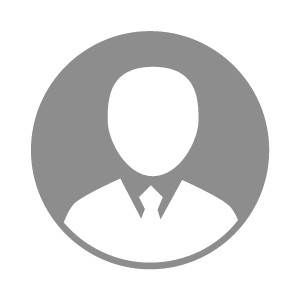 电    话电    话下载后可见下载后可见毕业院校辽宁现代服务职业技术学院邮    箱邮    箱下载后可见下载后可见学    历大专住    址住    址期望月薪5000-10000求职意向求职意向绩效专员,出纳,成本会计绩效专员,出纳,成本会计绩效专员,出纳,成本会计绩效专员,出纳,成本会计期望地区期望地区辽宁省辽宁省辽宁省辽宁省教育经历教育经历就读学校：辽宁现代服务职业技术学院 就读学校：辽宁现代服务职业技术学院 就读学校：辽宁现代服务职业技术学院 就读学校：辽宁现代服务职业技术学院 就读学校：辽宁现代服务职业技术学院 就读学校：辽宁现代服务职业技术学院 就读学校：辽宁现代服务职业技术学院 工作经历工作经历工作单位：沈阳捷隆管理咨询有限公司 工作单位：沈阳捷隆管理咨询有限公司 工作单位：沈阳捷隆管理咨询有限公司 工作单位：沈阳捷隆管理咨询有限公司 工作单位：沈阳捷隆管理咨询有限公司 工作单位：沈阳捷隆管理咨询有限公司 工作单位：沈阳捷隆管理咨询有限公司 自我评价自我评价平易近人，不逃避问题，努力向上平易近人，不逃避问题，努力向上平易近人，不逃避问题，努力向上平易近人，不逃避问题，努力向上平易近人，不逃避问题，努力向上平易近人，不逃避问题，努力向上平易近人，不逃避问题，努力向上其他特长其他特长